启东城投集团有限公司下属供水公司2023年招聘公告启东城投集团有限公司下属供水公司因业务发展需要，现面向社会公开招聘寅阳镇供水服务站抄表员10名，现将有关事项公告如下： 招聘条件 1、具有中华人民共和国国籍，拥护和遵守中华人民共和国宪法和法律，具有较高的政治素质，品行端正、廉洁自律、遵纪守法。2、热爱应聘岗位工作，具有良好的敬业精神。3、身心健康，身体条件符合相关规定要求。4、有下列情形之一的，不得报名参加公开招聘：（1）涉嫌违纪违法正在接受审查尚未做出结论的；（2）受处分期间或者未满影响期限的；（3）有过犯罪记录或刑事处罚期限未满的；法律、法规规定的其他情形。 招聘岗位及要求 招录程序 （一）报名方式。采取现场报名和网络报名两种形式。1、现场报名报名地点：启东市汇龙镇公园中路802号三楼办公室咨询电话：0513-83312220报名材料：招聘报名登记表、身份证原件和复印件。2、网络报名：请将招聘报名登记表、身份证原件扫描件发送邮箱：qdshc@163.com，请注明“姓名+手机号码”。（二）资格审查。根据招录条件对报名人员进行资格审查。（三）面试。根据岗位需求时间通知面试。（四）体检。体检根据总成绩排序，按招聘岗位1：1的比例从高分到低分确定体检对象。体检标准参照《公务员录用体检通用标准（试行）》。在规定时间内因体检不合格或者其他情形出现缺额时，经用人单位研究后另行确定该岗位是否递补。（五）聘用。符合录用条件者，按规定办理录用手续。被录用者未在规定时间内报到的，视作为自动放弃。（六）报名时间：2023年8月22日起至2023年8月28日止。  纪律监督 招聘工作坚持“公开、平等、竞争、择优”的原则，在督查部门全程监督下，由启东城投集团供水公司组织实施。应聘人员对提供信息的真实性负责，一经发现不符合本《公告》规定以及弄虚作假、徇私舞弊问题的，即取消其聘用资格。监督电话：0513-68951016本《公告》由启东市自来水厂有限公司负责解释。 附件：启东城投集团有限公司下属供水公司公开招聘报名登记表 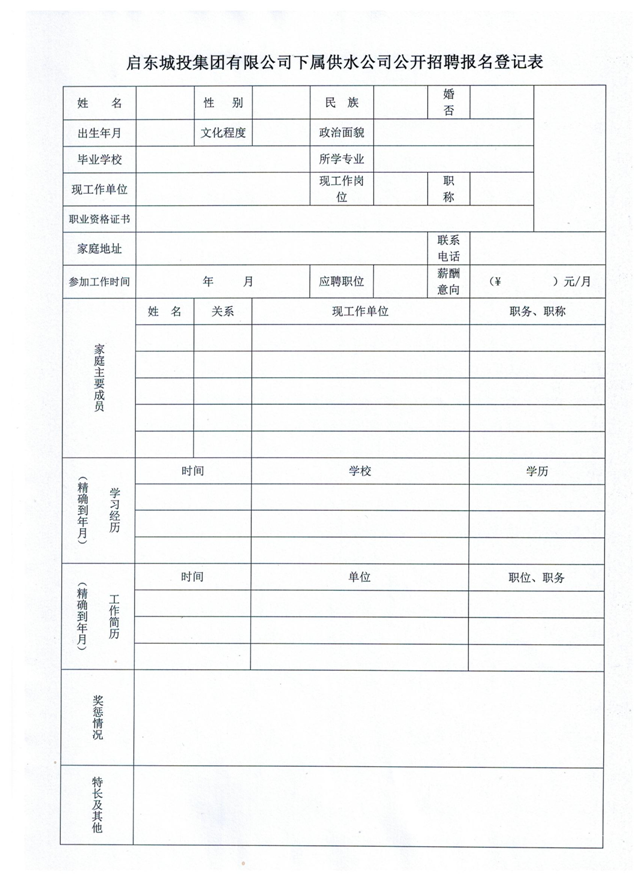 招聘岗位人数岗位要求工作地点人员性质抄表员10人1.年龄:女45周岁以下；男50周岁以下；2.初中及以上学历；
 3.同等条件下，中共党员优先；
 4.有相关工作经历者，条件可适当放宽；寅阳镇劳务工（与第三方劳务派遣公司签订合同）